مناجات - الها معبودا - از توام و بتو آمدم قلبم را بنور معرفتت منير فرما...حضرت بهاءاللهاصلی فارسی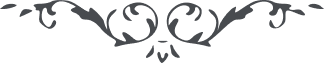 مناجات – من آثار حضرة بهاءالله – أدعيه حضرت محبوب، الصفحة ۳۳۰﴿ الها معبودا ﴾از توام و بتو آمدم قلبم را بنور معرفتت منير فرما. توئی مقتدری كه قدرت عالم و امم از اقتدارت باز نداشت. از يك اشراق از نيّر كرمت درياهای كرم ظاهر و از يك تجلّی از نيّر جودت عالم وجود موجود. ای پروردگار آنچه لايق ايّامت نيست اخذ نما و آنچه قابل است عطا فرما. توئی آن بخشنده ئی كه بخششت محدود بحدود نه. عباد توئيم ترا ميجوئيم و از تو ميطلبيم. توئی فضّال و توئی بخشنده.